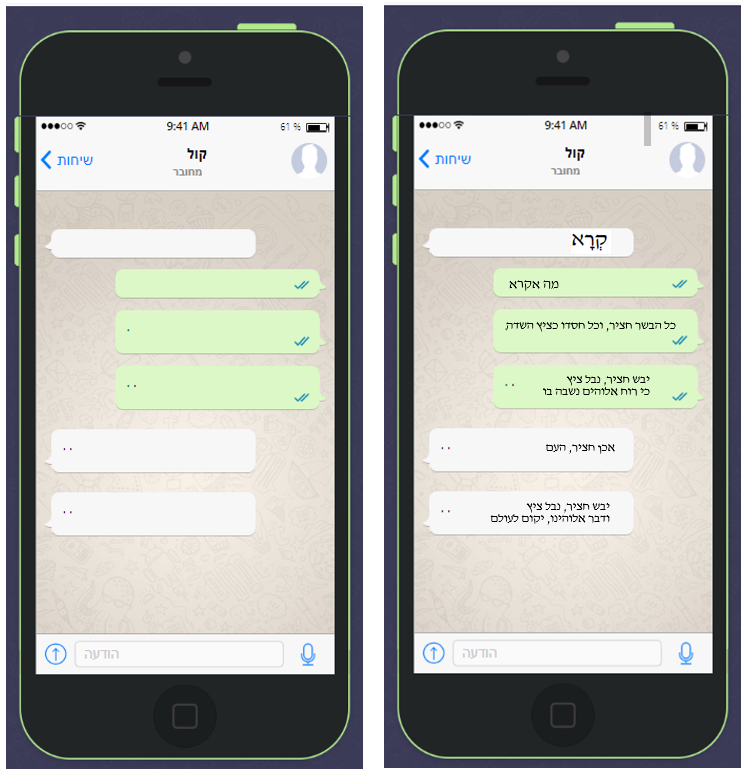 ביאור מילים קשות:חָצִיר – גבעולי החיטה שיבשו.כְּצִיץ – כמו צמחי השדה שלרגע פורחים וכעבור זמן קצר נובלים.אָכֵן – שלא כמצופה, כמו "אָכֵן נוֹדַע הַדָּבָר" (שמות פרק ב פסוק יד).